Curriculum ViteaKhaja Basheeruddin Ahmed                                                  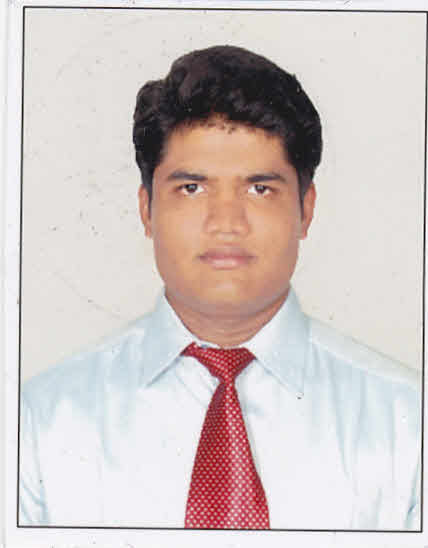 8-3-711/5/1 ImmamgudaSrinagar colony, AmeerpetHyderabad.E-mail: khajaahmed1503@gmail.comPhone no: +91-7842824096EDUCATION:M.Tech (civil Transportation Engineering)(Roads)Mallareddy collage of engineering (69%)Major project (Identification of Vehicular growth and its management on NH-202)Mini project   (Road safety auditing)B.Tech (civil)Symbiosis institute of technology & scienceJawaharlal Nehru Technological UniversityAcademic Project Undertaken Estimation and costing of a commercial building. (68.6%)Board of Intermediate Education, A.P (M.P.C)Sri Chaitanaya Junior kalasala (66.1%)Secondary School CertificateRichmond high school (72%)Diploma in quantity surveyingJOB EXPERENCE:Worked as assistant professor  in Aurora Engineering college (Jan 2017 – August 2017)Worked as assistant professor  in Symbiosis college of science and technology  (Feb 2016 – Dec 2016)COMPUTER SKILLS:Microsoft Office proficient inMS-Word, Excel, PowerPoint.Good Keyboard skills.AutoCAD (2D,) 2012Primavera P6SEMINARS:Presented a Paper on “Fiber Concrete”, in Muffakham Jah College of engineering and technology and Al Habeeb College of Engineering and technology.Presented paper on “Green Buildings” as PPT in our college.ACHIEVEMENTS:Won second prize in model making at Muffakham Jah College of engineering.I organize the event and cultural activities at college.I won many cricket matches for the collegeI have conducted the Technical Fest in our college.PASSPORT  DETAILS:Passport No	: L1288044Date of Issue	: 15/05/2013Date of Exp	: 14/5/2023Issued At	: HyderabadDRIVING LICENSE:Indian LMV Driving License Number  	: DLFAP0092662508DECLERATION:I, KHAJA BASHEERUDDIN AHMED, hereby declare that the above written particulars are true to the best of my knowledge and belief.	Place: Hyderabad.								With Regards,                                                             (KHAJA BASHEERUDDIN AHMED)